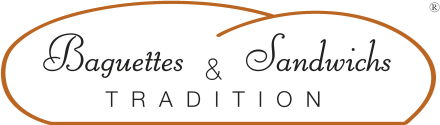 Sandwich au PÂTE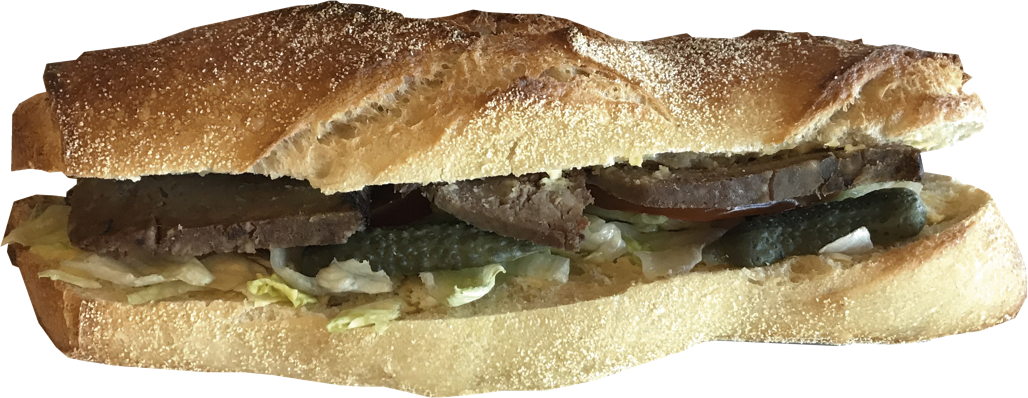 Cout de revient* : 0,81 €Prix de vente suggéré* : 4,50 €*Les quantités, le cout de revient et le prix de vente sont établis avec les produits de nos fournisseurs. INGREDIENTSQUANTITE*UNITESPain 1DéjeunetteSalade25GrammesTomate2 x 1/2TranchesPâté de campagne3 x 1/2TranchesCornichons4 x 1/2CornichonPREPARATIONCouper la déjeunette en 2Déposer la salade et les tomatesMettre les tranches de pâtéDéposer les cornichons 